2. B	 TÝDENNÍ PLÁN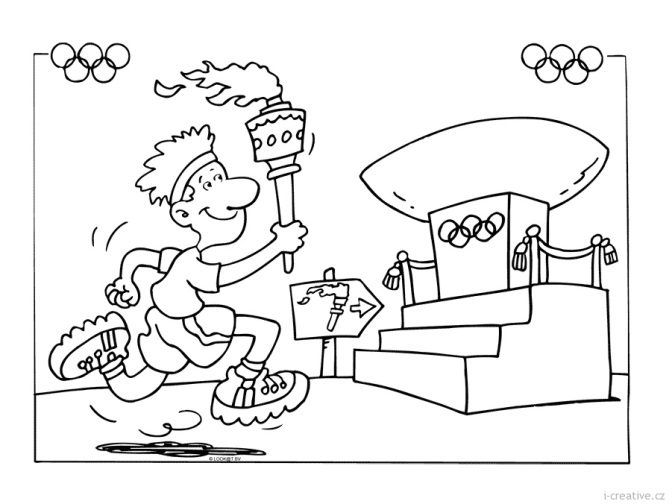 24. týden	(19. 2. – 23. 2. 2018) 		JMÉNO: …………………………………………CO SE BUDEME UČIT?JAK SE MI DAŘÍ?SebehodnoceníHodnocení rodičůČESKÝ JAZYKUčebnice str. 60, 62 - 63 Psaní i, í/y, ý po měkkých a tvrdých souhláskách.Opakování se skřítkem          PS str. 46, 48 – 50Určím tvrdé souhlásky ve slovech a vím, že se po nich píše y, ý.Určím měkké souhlásky ve slovech a vím, že se po nich píše i, í.ČTENÍ, PSANÍČítanka str. 87 – 90Písanka str. 35 - 36 Rozumím čtenému textu.Při psaní správně sedím a držím pero.MATEMATIKAMatematika 2 str. 29 - 32Dokáži doplnit tabulku vystupujících a nastupujících cestujících v autobusu.Umím položit parkety.PRVOUKAČeská republika - testRodinaPomoc rodičůmstr. 44 - 45Dokáži pojmenovat členy své rodiny.Zvládám učivo o ČR. 